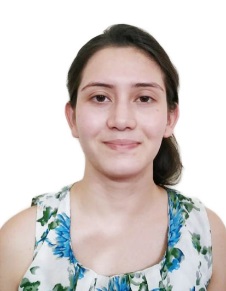 ANNU BHATIContact Info:-	Mob: - +91-9354102070	Email Id- annubhati540@gmail.com CAREER OBJECTIVE:- To build a career in dynamic organization that will provide ample opportunities to grow and reflect high standards of performance ensuring organization and personal growth. PROFESSIONAL QUALIFICATIONS:- Currently pursuing one year diploma in Aviation, Hospitality and Travel Management from Frankfinn Institute of Air Hostess Training Gurugram. Amadeus and Fidelio Basic Course.
EDUCATIONA QUALIFICATIONS:- 12TH Passed from CBSE Board Gurgaon in 2017.10th Passed from CBSE Board Gurgaon in 2015.ACTIVITIES:- Personality Development ActivityVisited EARTH SAVIOUR FOUNDATION old age home with the purpose of interacting with people of different background thereby enhancing communication and interpersonal skill. SKILL SETCan adapt quickly to the environmentAmbitious, hardworking Punctual regular and result oriented.Ability to work effectively as part of a team as well as individually with minimal supervision.Good time management skills and the ability to function well under pressure.Excellent physical stamina and dexterity.  PERSONAL DETAILS:- Father’s Name			:	Mr. MahipalDate of birth			:	01-01-2001 Weight				:	57 KGHeight				:	167 CMBMI					:	20.1Gender            		:	Female Marital status			:	Unmarried Nationality     			:	Indian Religion            		:	Hindu Nationality			:	IndianLanguage known		:	Hindi & EnglishHobbies				:	Cooking & Swimming DECLARATION:- I hereby declare that the detail furnished above are true the best of my Knowledge and belief. Date…………	Place…………									(ANNU BHATI)